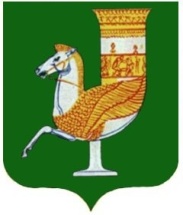 П О С Т А Н О В Л Е Н И ЕАДМИНИСТРАЦИИ   МУНИЦИПАЛЬНОГО  ОБРАЗОВАНИЯ «САДОВСКОЕ СЕЛЬСКОЕ ПОСЕЛЕНИЕ»От  27.10.2017 г. № 72с. СадовоеОб определении видов обязательных работ и перечня организаций, в которых лица, которым назначено административное наказание в виде обязательных работ, отбывают указанные работы на  территории МО «Садовское сельское поселение»               В соответствие с частью 2 статьи 32.13 Кодекса Российской Федерации об административных правонарушениях, руководствуясь Уставом МО «Садовское сельское поселение»ПОСТАНОВЛЯЮ:Определить   следующие виды обязательных работ, выполняемых лицами, которым назначено административное наказание в виде обязательных работ на территории МО «Садовское сельское поселение»:Уборка мусора на территории МО «Садовское сельское поселение»;Озеленение территорий, уничтожение сорной растительности, выполнение  работ по уходу за лесопарковым хозяйством, зон отдыха, памятных мест;Выполнение подсобных работ в строительстве и ремонте объектов социально-культурного назначения.Определить, что обязательные работы, указанные в пункте 1настоящего постановления, отбываются лицами, которым назначено административное наказание в виде обязательных работ, в следующих организациях: 1) администрация муниципального образования «Садовское сельское поселение»;2) государственное бюджетное учреждение здравоохранения Республики Адыгея «Красногвардейская ЦРБ» «Садовская сельская амбулатория»;3) территории муниципальных и государственных учреждений, расположенных на территории Садовского сельского поселения, за исключением школ и детских садов, а также учреждений, осуществляющих работу с несовершеннолетними.Настоящее постановление обнародовать установленном порядке.Контроль за исполнением настоящего постановления возложить на заместителя главы администрации МО «Садовское сельское поселение».  Настоящее постановление вступает в силу со дня его опубликования.Глава МО 
«Садовское сельское поселение»                                                              В.Н.Бондаренко